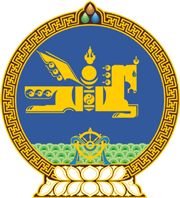 МОНГОЛ УЛСЫН ХУУЛЬ2019 оны 12 сарын 20 өдөр                                                                  Төрийн ордон, Улаанбаатар хотДАВС ИОДЖУУЛЖ ИОД ДУТЛААС  СЭРГИЙЛЭХ ТУХАЙ ХУУЛЬ ХҮЧИНГҮЙ  БОЛСОНД ТООЦОХ ТУХАЙ	1 дүгээр зүйл.2003 оны 10 дугаар сарын 10-ны өдөр баталсан Давс иоджуулж иод дутлаас сэргийлэх тухай хуулийг хүчингүй болсонд тооцсугай.	2 дугаар зүйл.Энэ хуулийг Баяжуулсан хүнсний тухай хууль хүчин төгөлдөр болсон өдрөөс эхлэн дагаж мөрдөнө.		МОНГОЛ УЛСЫН 		ИХ ХУРЛЫН ДАРГА				Г.ЗАНДАНШАТАР 